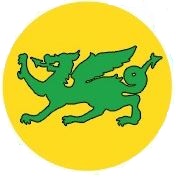 Colgate Primary SchoolReturning to school information September 2020Classes will be using their own doors and handwashing stations to minimise mixing however playtimes and lunch times will take place in two separate spaces per bubble. Bubble 1 is Apple and Maple class, bubble 2 is Oak, Cedar and Willow class. These bubbles have been set to allow us enough time to get all classes into the hall for lunch.Full school uniform will be required.Named PE kits to be sent in as usual.Please send in a named water bottle.Please supply a healthy snack for morning break.Book bags and school bags can be used.Reading books will be sent home as usual.Swimming arrangements for Oak class are still to be confirmed.Clubs will be offered separately for each of our two bubbles from September, more information to follow.Parents and Carer consultations in October will take place by phone call.Updated risk assessments for each class will be on the school website at the start of September.Teachers will be sharing a pre-recorded video about their class arrangements through Tapestry and Seesaw in place of the 6 week in meeting.School dinners will proceed as before starting with the Week 1 menu options.If your child has a high temperature or any other Covid 19 symptoms, please don’t send them in to school but contact your GP.